【2023台灣醫學矯治核心課程】(Medical Orthopractics and Realignment Strategies, MORS)MORS C2:動作系統損傷之動作模式矯正與功能訓練(Movement Patterns Correction and Functional Training
 for Movement System Impairments)【課程說明】    許多臨床研究已經證實個案若身體有勞損或缺乏鍛練，就會產生異常或代償動作模式，更取巧或更費力去執行動作，即控制失調(Clinical Instability /Control Dysfunction) ，這卻常造成更多身體其他部位痠痛、保護性收縮及筋骨負重力線偏歪等後遺症。這是物理治療專業異於運動防護員或肌力體能訓練師所重視的課題。    本次課程將深入探討人體中軸主要部位包括髖-骨盆-腰椎-頸椎-肩帶不當的動作模式與病人症狀的關聯性。以「全身整體性」為出發點篩檢個案身體不對稱的動作關鍵點，配合姿勢評估與動作分析，策略性地分類異常動作模式或控制失調的部位，並介紹如何進行矯正運動與功能訓練。    本次課程榮幸邀請到舜復脊足健康醫學團隊總顧問，同時也是易康脊足體態物理治療所院長兼主治療師宋宏謙，從科學基礎、功能評估到治療訓練逐一解說，引領大家一窺堂奧，以提昇醫學矯治策略(Medical Orthopractics and Realignment Strategies,MORS)執行的水準。 課程包括演講與實作，請參加學員穿著適當寬鬆衣物，以利相互間的手法練習。【課程目標】 深入探討人體中軸主要部位包括髖-骨盆-腰椎-頸椎-肩帶不當的動作策略與病人症狀的關聯性，動作控制失調症候群的定義認知與後遺症介紹動作功能化基礎:胸肋空間腹內壓維持、脊柱中軸穩定與控制探討運動矯治原則，應聚焦於任務取向，發展肌動學，與專項運動前身體身心動作素質培養三大原則，領會功能性訓練的完整內涵。【課程表】【承辦單位 】 舜復脊足健康醫學團隊              易康脊足體態物理治療所【講師簡介】宋宏謙　總顧問兼主治療師學經歷：國立臺灣大學醫學院物理治療學士臺灣脊骨矯治醫學會脊骨矯治技術核心課程種子班結業臺灣物理治療學會審定 主治療師現　任：舜復脊足健康醫學團隊　發展總監/總顧問易康脊足體態物理治療所 院長兼主治療師臺灣物理治療學會  資訊與臨床專科(肌骨專家認證小組)委員會 【上課日期】112年12月09日(六) 08點30分至17點30分(9:00上課)112年12月10日(日) 08點30分至17點30分【學員名額】每堂課上限人數 22 名。僅限中西醫骨(傷)科醫師、復健醫師、物理治療師等筋骨醫學醫事人員才能報名【上課地點】舜復脊足健康醫學專業產業培訓教室/易康脊足體態物理治療所(台北市信義區和平東路三段215號3樓，電話:02-87321550，近捷運六張犁站)【課程費用】本課程採轉帳匯款完成與E-mail報名表填送，兩步驟報名流程。※ 即日起優先開放C模組C1~C2兩堂課合報;單堂則自112 年 10月 2日才開放報名C2單堂課原價9,000元  報名截止日：112年12月4 日截止或額滿為止單堂課早鳥優惠價皆為8,000元         早鳥截止日：112年 10月16日截止或額滿為止模組報名優惠價(換算)單堂為7,800元     模組報名截止日：112 年 10月2日截止或額滿為止※ C模組兩堂課合報享有最佳優惠，單堂課換算只要7,800元，共15,600元。即日起於報名時限內，勾選C模組的所有課程，即可享有該模組課程    最佳優惠。※ 舊生回訓優惠說明:    本課程每次提供數名上過同堂課的舊生以原價之半價報名回訓之機會。意者請mail至sfhealth2012@gmail.com洽詢。並請提供姓名、聯絡方式、上過/想回訓哪堂課等資訊，我們將盡速與您聯繫。※本堂課報名截止日：112年 12月04日止，額滿即提前停止招生。【報名方式】  報名費採匯款或轉帳。報名表填送完成才能列錄取名單，報名表如簡章末頁   格式2. 辦課單位保有取消或調整課程舉辦日期之權利。3. 開課日期如遇颱風警報為停止上班之地區即取消該場課程，本會擇期舉辦或取消之訊息，請依網站公告為主。網站: http://www.spinefoot.com.tw4. 繳費方式：匯款轉帳後，填寫報名表E-mail至sfhealth2012@gmail.com註明＜2023矯治學核心課程報名信＞報名表填送完成才能列錄取名單，報名表如簡章末頁格式【其他說明】1. 繳費後收據請於當天現場簽到處領取2. 於課程報名若有任何問題，可於「舜復脊足健康醫學團隊」FB臉書私訊或mail至sfhealth2012@mail.com洽詢。亦可請來電詢問舜復辦公室02-87321550詢問3.學員完成報名繳費後因個人因素無法上課，依下列標準退費：(a) 於上課日前28天以前提出退費申請者，扣除劃撥手續費(30 元)與郵局劃撥處理費用(20 元)後，退還已繳納學費之九成。【已繳納學費*0.9-50=退還金額】 (b) 於上課日前14 至28天提出退費申請者，扣除劃撥手續費(30 元)與郵局劃撥處理費用(20 元)後，退還已繳納學費之七成。【已繳納學費*0.7-50=退還金額】 (b) 於上課日前3 至14天提出退費申請者，扣除劃撥手續費(30 元)與郵局劃撥處理費用(20 元)後，退還已繳納學費之五成。【已繳納學費*0.5-50=退還金額】 (c) 於實際上課日前3 日以內(含上課當天)，不接受退費(班)申請，僅能來年申請補課。※ 上述所指上課日，若為合報C模組兩堂課程者，則為第一堂課的上課日。【上課注意事項】(1)當天備有午餐茶點，請學員自行準備環保水杯。(2)如報名人數不足，本會保留取消課程之權利。上午課程及下午課程都分別進行簽到及簽退，需完成全日課程才提供積分登錄。為維護上課品質。上午或下午的第一節課遲到15分鐘以上，本會將不提供簽到，亦不提供繼續教育積分登錄。(3)上課禁止攝影，以維護講師的權益及避免影響其他的學員聽課。【課後服務】※ 技術影片限時上線提供複習，希望幫助您掌握所有技術細節。※ 兩堂合報學員加入「矯治學討論區」FB社團，隨時可提出臨床問題並讓老師與學長姐們給您回饋。※不定期辦理課後個案示教討論會，幫助完成A,B,C全模組的學友提昇技術  細膩度與臨床應用能力。【交通資訊】台北市信義區和平東路三段215號3樓。(近捷運文湖線六張犁站)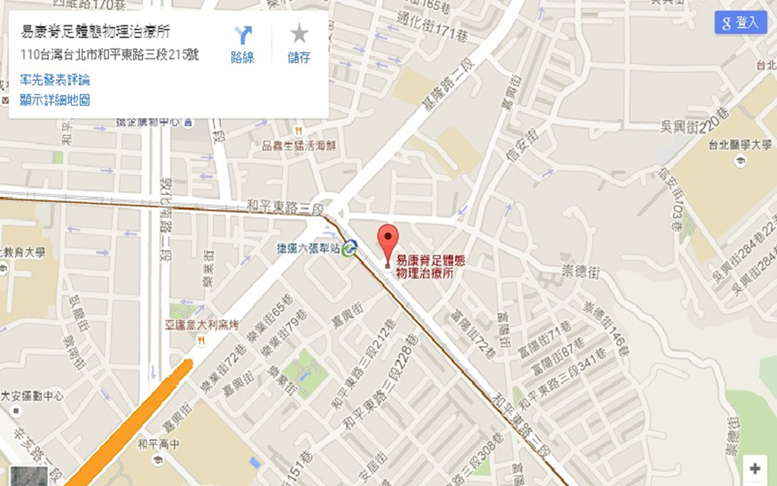 報名表第一天112年12月9日(星期六)第一天112年12月9日(星期六)第一天112年12月9日(星期六)時　間題　　　　目講　師08:30~09:00Registration報到工作人員09:00~09:50Introduction to Human Movement System人體動作系統簡介宋宏謙 顧問/主治療師 09:50~10:40Update Concepts Underlying Movement System Impairment Syndromes人替動作系統的嶄新觀念宋宏謙 顧問/主治療師10:40~11:00Break工作人員11:00~11:50Assessing for Postural disorders andMusculoskeletal Dysfunction評估姿勢障礙與肌肉骨骼功能失調宋宏謙 顧問/主治療師11:50~12:40Assessing for Movement System Impairments評估動作系統損傷宋宏謙 顧問/主治療師12:40~13:40Lunch(on own)工作人員13:40~14:30The Approaches in Core Training核心訓練方法宋宏謙 顧問/主治療師14:30~15:20Understanding the Hips and Foundation Training了解髖部與基礎式訓練宋宏謙 顧問/主治療師15:20~15:40Break工作人員15:40~16:30Practicing  the Hips and Foundation Training實作髖部與基礎式訓練宋宏謙 顧問/主治療師16:30~17:20Corrective  Exercise  for Lumbar-Pelvic-Hip  Complex Impairments腰薦髖帶損傷之矯正性運動宋宏謙 顧問/主治療師17:20~Conclusion of course／Questions & answers結論/問與答宋宏謙 顧問/主治療師第二天112年12月10日(星期日)第二天112年12月10日(星期日)第二天112年12月10日(星期日)時　間題　　　　目講　師08:30~09:00Registration報到工作人員09:00~09:50Corrective  Exercise  for Lumbar-Pelvic-Hip  Complex Impairments(Cont.)腰薦髖帶損傷之矯正性運動(續)宋宏謙 顧問/主治療師09:50~10:40Biopsychosocial  Classifications  of  Chronic Low Back Pain慢性下背痛之生物心理社會分類宋宏謙 顧問/主治療師10:40~11:00Break工作人員11:00~11:50Corrective  Exercise for Lower Quarter Region Impairments下盤區損傷之矯正性運動宋宏謙 顧問/主治療師11:50~12:40Clinical Rationales behind Exercise for Glenohumeral and Scapulothoracic Musculature盂肱與肩胛胸椎肌肉運動背後的臨床學理宋宏謙 顧問/主治療師12:40~13:50Lunch工作人員13:50~14:40The Corrective Exercise Continuum: Inhibitory, Lengthening, Activation and Integration矯正性運動連續體:抑制、延長、激活與整合宋宏謙 顧問/主治療師14:40~15:30Corrective  Exercise  for  Scapulothoracic Region Impairments肩胛胸椎區損傷之矯正性運動宋宏謙 顧問/主治療師15:30~15:50Break工作人員15:50~16:40Corrective  Exercise  for  Scapulothoracic Region Impairments (Cont.)肩胛胸椎區損傷之矯正性運動(續)宋宏謙 顧問/主治療師16:40~17:30Corrective  Exercise  for  Cervical Impairments頸部損傷之矯正性運動宋宏謙 顧問/主治療師17:30~17:40Conclusion of course／Questions & answers結論/問與答宋宏謙 顧問/主治療師選填課程名稱□11/11(六),12(日) 動作系統的功能病理學：肌肉失衡理論與治療□12/09(六),10(日) 動作系統損傷之動作模式矯正與功能訓練□11/11(六),12(日) 動作系統的功能病理學：肌肉失衡理論與治療□12/09(六),10(日) 動作系統損傷之動作模式矯正與功能訓練□11/11(六),12(日) 動作系統的功能病理學：肌肉失衡理論與治療□12/09(六),10(日) 動作系統損傷之動作模式矯正與功能訓練□11/11(六),12(日) 動作系統的功能病理學：肌肉失衡理論與治療□12/09(六),10(日) 動作系統損傷之動作模式矯正與功能訓練□11/11(六),12(日) 動作系統的功能病理學：肌肉失衡理論與治療□12/09(六),10(日) 動作系統損傷之動作模式矯正與功能訓練中文姓名與身分別姓名:□物理治療師□中醫師□西醫師姓名:□物理治療師□中醫師□西醫師姓名:□物理治療師□中醫師□西醫師姓名:□物理治療師□中醫師□西醫師姓名:□物理治療師□中醫師□西醫師身份證字號（學分認證用）服務單位服務單位服務單位手 機聯絡電話聯絡電話聯絡電話通訊地址□□□-□□□□□-□□□□□-□□□□□-□□□□□-□□e-mail匯款與附言(早鳥10/16前或合報 10/2 前優惠有效)□一堂8,000元□兩堂16,000元□兩堂15,600元(合報優惠)附言末五碼:□一堂8,000元□兩堂16,000元□兩堂15,600元(合報優惠)附言末五碼:收據抬頭（請務必填寫）□個人抬頭□執業機構抬頭：___________□個人抬頭□執業機構抬頭：___________